ЛИСЯНСЬКА СЕЛИЩНА РАДАР І Ш Е Н Н Я від 05.11.2021                                   смт Лисянка                                 № 21-3/VIIІПро включення до переліку другого типуоб’єктів комунального майна Лисянської селищної територіальної громади, які підлягають передачі в оренду без проведення аукціонуВідповідно до пункту 31 статті 26, пункту 5 статті 60 Закону України «Про місцеве самоврядування в Україні», Закону України «Про оренду державного та комунального майна», постанови КМУ «Деякі питання оренди державного та комунального майна» від 03.06.2020р. № 483, рішення  Лисянської селищної ради від 14.04.2021р. №9-11/VIII «Про затвердження Переліків першого та другого типу об'єктів комунального майна Лисянської селищної ради (Лисянської селищної територіальної громади) для передачі його в оренду на аукціоні та без проведення аукціону», з метою врегулювання правових, економічних та організаційних відносин, пов'язаних з передачею в оренду майна комунальної власності Лисянської селищної територіальної громади, селищна радаВИРІШИЛА:Включити до Переліку другого типу об’єкт комунальної власності Лисянської селищної територіальної громади, який підлягає передачі в оренду без проведення аукціону (згідно додатку).Орендодавцем по майну з п.1 даного рішення визначити Виконавчий комітет Лисянської селищної ради (ЄДРПОУ 04410982).Відділу комунального майна та охорони праці виконавчого комітету Лисянської селищної ради розмістити інформацію про об’єкт оренди, зазначений в п.1, та дане рішення в ЕТС «Прозорро.Продажі» згідно вимог чинного законодавства України.Дане рішення опублікувати на офіційному веб-сайті Лисянської селищної ради.Контроль за виконанням рішення покласти на селищного голову Проценка А.П.Селищний голова	         					   	      А.П. ПроценкоДодаток 1до рішення сесії Лисянської селищної радивід 05.11.2021 № 21-3/VIIIПерелік ІІ типу об'єктів комунальної власності, які передаються в оренду без аукціонуСекретар																	  О.В. Макушенко№п/пНазва об’єктаПлоща, кв.м.АдресаЦільове призначення Найменування балансоутримувачаНайменування орендодавцяПримітка1Нежитлові приміщення на 2 поверсі двоповерхової нежитлової будівлі254,4смт Лисянка, пл.Миру, 29Розміщуються органи державної влади та органи місцевого самоврядування, інші установи і організації, діяльність яких фінансується за рахунок державного або місцевого бюджетуВідділ освіти Лисянської селищної радиВиконавчий комітет Лисянської селищної радиПередається в оренду без аукціону 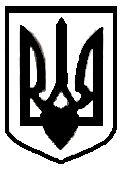 